Name: 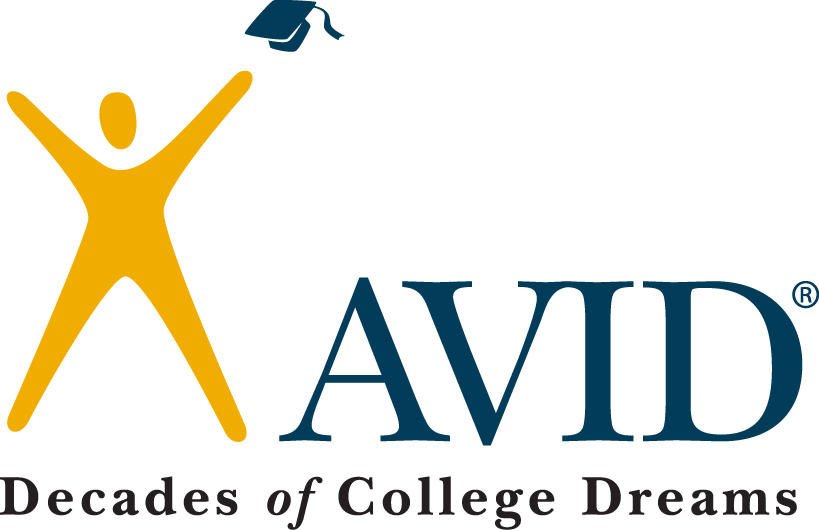 Date:End-of-Year Learning LogDIRECTIONS:  For each class tell me about the following:  (1) What did you learn about this year? (2) What was your favorite activity? (3) How did you improve this year? (4) What was your greatest accomplishment? (5) What is something you still need to work on or need help with before/during high school?